SERVO T 6000 für On-Land-Pflügen gerüstetPöttinger-Aufsatteldrehpflug geht raus aus der Furche und rein ins VergnügenDer Landtechnikhersteller Pöttinger erweitert die Ausstattungsoptionen des SERVO T 6000 um ein wichtiges Detail. Mit dem Ausstattungspaket für das On-Land-Pflügen gewinnt der Aufsatteldrehpflug für Traktoren mit einer Leistung von bis zu 500 PS zusätzlich an Einsatzflexibilität. Mit nur wenigen Handgriffen kann vom Pflügen in der Furche auf das Pflügen außerhalb der Furche umgestellt werden. So ist ein bodenschonender Einsatz von Traktoren mit Breitreifen, Zwillingsbereifung und Raupenlaufwerk für eine effiziente Kraftübertragung möglich. Sollten es die Bedingungen nicht zulassen, erlaubt das Drehwerk aber auch nach wie vor ein Pflügen in der Furche.Der Wechsel zwischen dem Pflügen in der Furche und außerhalb der Furche bei geänderten Rahmenbedingungen erfolgt innerhalb kurzer Zeit durch wenige Arbeitsschritte. Durch die hydraulisch ausschwenkbare On-Land-Schwinge wird der Rahmen des SERVO T 6000 nach außen geschoben, damit der Pflug dem Traktor zentral folgt. So ist der Einsatz mit Traktoren bis zu einer Außenbreite von 4 m möglich und bietet ausreichend Platz für Doppelbereifung und Raupenlaufwerke. Um beim Pflügen außerhalb der Furche eine konstante Tiefenführung zu gewährleisten, unterstützt ein optionales Tastrad vor dem ersten Pflugschar und führt so exakt in der Arbeitstiefe. Dieses ist platzsparend als Pendeltastrad innerhalb des Rahmens ausgeführt. Durch eine intelligente Nutzung der Steuergeräte ist für die hydraulischen Verstellmechanismen traktorseitig kein zusätzlicher Anschluss nötig.Schont den BodenGroßtraktoren sind oftmals mit Breitreifen oder einer Doppelbereifung ausgestattet. Diese finden in der Pflugfurche allerdings unzureichend Platz und ein Überfahren des gepflügten Bodens ist zum Teil unvermeidbar. Hier setzt der SERVO T 6000 mit der Ausstattungsoption On-Land an, da der Traktor außerhalb der Furche auf dem unbearbeiteten Boden fährt. Das verbessert nicht nur die Kraftübertragung, sondern schont durch die große Aufstandsfläche des Traktors auch den Boden und verringert schadhafte Verdichtungen in tieferen Bodenschichten. Ebenso entfällt die Gefahr einer möglichen Schmiersohlenbildung durch Radschlupf von in der Furche fahrenden Traktoren. Eine Barriere für das Wurzelwachstum der Kulturpflanze, das Bodenleben sowie für Wasser und Nährstoffe wird vermieden. Das ist die Basis für eine gesunde Kultur und eine erfolgreiche Ernte.Effizientes und komfortables ArbeitenDurch das Fahren außerhalb der Furche wird ein geradliniger Verlauf der Zuglinie erreicht. Das ergibt eine effizientere Kraftübertragung vom Traktor auf den Pflug und geringeren Seitenzug, wodurch der Verschleiß an den Anlagen reduziert wird. Für einen erhöhten Komfort können Lenksysteme eingesetzt werden. Präzises Arbeiten und eine Entlastung der Fahrer:innen wird dadurch gewährleistet. Zusätzlich steht der Traktor eben zur Bodenoberfläche, da sich keine Schieflage durch in der Furche stehende Reifen ergibt. Daraus resultiert eine gerade und ergonomische Sitzposition für das anwendende Personal. Das ist besonders wichtig an langen Arbeitstagen.Ein starker PartnerDer SERVO T 6000 von Pöttinger ist für den Einsatz mit leistungsstarken Traktoren bis 500 PS konzipiert. Durch die Möglichkeit des On-Land-Pflügens kann diese Stärke noch besser ausgespielt werden. So sind selbst unter schwierigen Bedingungen ein effizientes Arbeiten und eine sichere Kraftübertragung gewährt. Dem professionellen und langjährigen Einsatz steht nichts im Weg.Bildervorschau:  Weitere druckoptimierte Bilder: http://www.poettinger.at/presse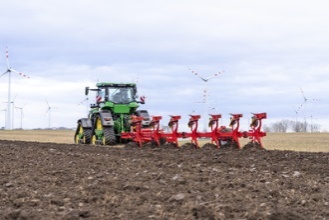 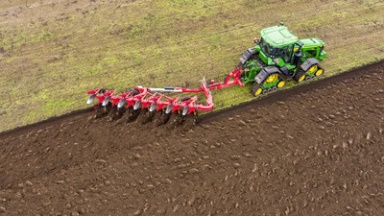 Bodenschonendes On-Land-Pflügen mit dem SERVO T 6000Geradliniger Verlauf der Zuglinie beim Pflügen außerhalb der Furche https://www.poettinger.at/de_at/newsroom/pressebild/90449https://www.poettinger.at/de_at/newsroom/pressebild/90447